THE SALVATION ARMY’S COMMITMENT TO YOUR SAFETY AND WELLBEING  The Salvation Army is committed to ensuring the provision of a safe and inclusive environment for children and adults where they feel respected, safe, valued and encouraged to reach their full potentialINSTRUCTIONS FOR PARENTS/GUARDIANS The Salvation Army requires written permission from the child or vulnerable adult’s parent/guardian for the use of images or video. Parents/guardians are to read and complete this form giving permission for the images or video taken to be shared as specified below and in compliance with The Salvation Army Privacy Notice.Verbal consent will also be sought from the child/vulnerable adult.Type of Imagery:		Photo		Video I give permission for images in which my child appears to be used by The Salvation Army for publications and public relations activities. This may include use in print and electronic media, including the Internet and official social media platforms.  I have read and accept the Privacy Notice and Consent on Page 3 of this document.Signature of Parent/Guardian:      					Date:      I give permission for images in which I appear to be used by The Salvation Army for publications and public relations activities. This may include use in print and electronic media, including the Internet and official social media platforms.Signature of Child/Adult:       					Date:       __________________Informed Consent and Response FormPlease use this release form with the participant as appropriate. Either circle the face that matches how you feel or circle the words under Response A, or use Response B to answer the questions.Form adapted from Plan International AustraliaPrivacy Notice and Consent Form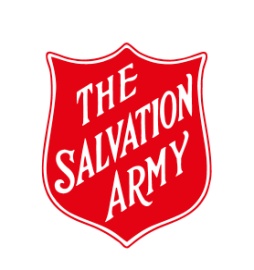 This form is to be used whenever we collect personal (including sensitive) information.  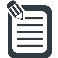 It is to be read in conjunction with our Privacy Policy APP Australia (GO_LR_PRO-02_TPAC).Publication Purpose:ProProposed Publication Site: Duration of Publication:(Photo/video will be removed at the end of the specified period)Name of CorpsName of ProgramName of Child/AdultName of Parent/GuardianContact No       Is there a Court Order in relation to this child/young person?YES     NOIf yes, The Salvation Army will NOT publish any images or videos of this child/young person in adherence to the Court Order.YES     NOIf yes, The Salvation Army will NOT publish any images or videos of this child/young person in adherence to the Court Order.QuestionResponse AResponse BA person working for The Salvation Army asked if they can take your photo or film you. How do you feel about having your photo taken or being filmed?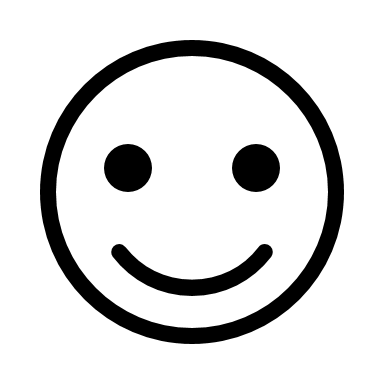 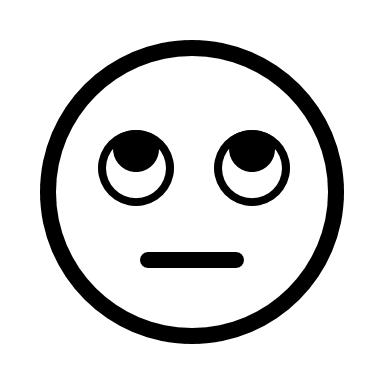 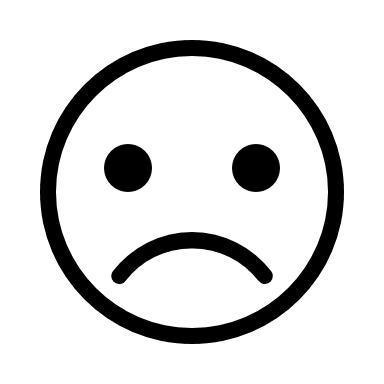 Or happy/agree, not sure, upset/sad/do not agreeDo you agree?YES   NO The Salvation Army explained that you do not have to agree to having your photo taken or to being filmed.Is that right?Or agree, not sure, do not agreeYES   NO How do you feel about your photo/film being used on The Salvation Army website?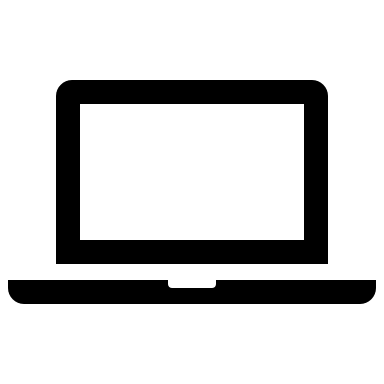 Or happy, not sure, sad/upsetOK   NOT OK   How do you feel about your photo being used in The Salvation Army magazine or poster?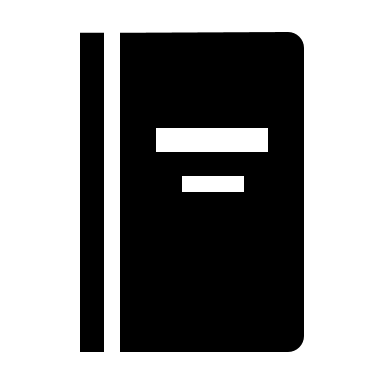 Or happy, not sure, sad/upsetOK   NOT OK The Salvation Army has also asked your parent/guardian permission to take your photo or film you. How do you feel about that?Or happy, not sure, sad/upsetOK   NOT OK Your photo, film or story may not end up being used by The Salvation Army. How do you feel about that?Or happy, not sure, sad/upsetOK   NOT OK Child or Adult’s signature:Date:Your privacy is important to usThe Salvation Army, a not-for-profit organisation, is committed to upholding its obligations under the Privacy Act 1988. We recognise the importance of privacy and community awareness regarding the collection, use, disclosure and security of personal information which we may collect during the course of our many functions. We understand that sharing personal information can be confronting, especially for population groups who have experienced discrimination, harassment and bullying based on age, sex, gender identity, sexual orientation, disability, pregnancy, intersex, marital status or cultural diversity (including Aboriginal or Torres Islanders).Our privacy policy contains the detailsOur privacy policy can be found online at https://www.salvationarmy.org.au/privacy. It includes information on how you may access and update the personal information we hold about you, the complaints process for a breach of the Australian Privacy Principles, and how we manage the complaints we receive.Our privacy office is here to helpWe have a dedicated privacy office responsible for ensuring we adhere to our privacy policy. Their contact details are provided in the privacy policy and are available for your use.We only collect what we needWe collect personal information we believe is reasonably necessary to provide you with the tailored support you require from the services we offer. This includes information you provide to us on this form, any additional information you provide to our staff verbally or otherwise, and any information we may need to collect about you from third parties on your behalf (if applicable).You consent to use for related purposes By providing us with this personal information you also consent to our use or disclosure of this personal information for purposes related to the services we provide. Unless permitted or required by law, we will not use this information for any other purpose without your consent.  Your signature acknowledges your understandingBy signing this document, you: Acknowledge you have read and understood the documentUnderstand the reasons for the collection of your personal informationUnderstand the ways in which your personal information may be used and disclosedAgree to the use and disclosure of your personal information as indicated hereAcknowledge that the personal information you have provided to us is currentAcknowledge your consent is voluntary, express, informed, specific as to purpose, time limited and easily withdrawn.Let us know if your details changeYou undertake to notify us as soon as practicable if this personal information is no longer current or if your consent for the collection and/or use of the personal information is withdrawn.